CLOSE READING QUESTIONS CREATION GUIDELevel One (Inspection):  What does the text SAY? 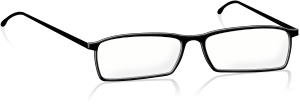 Tasks:  recall, name, list, identifyFocus: who, what, when, where, why, and howGeneral Understanding QuestionsKey DetailsLevel 2 (Investigation):  How does the text WORK?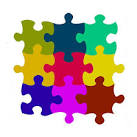 Tasks:  show, explain, illustrate, discuss, defineFocus: identifying examples, discussing effectiveness, and determining how the parts contribute to the whole VocabularyStructureAuthor’s CraftLevel 3 (Interpretation):  What does the text MEAN?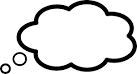 Tasks:  analyze, infer, differentiate, compare/contrastFocus: consolidating, making inferences, predicting, elaboratingAuthor’s PurposeIntertextual ConnectionsLevel 4 (Inspiration):  What NEXT?  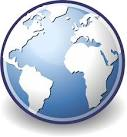 Tasks: create, develop, recommend, defend, support Focus:  exploring and taking actionOpinion with evidence or argumentExtension activity (presentations, Socratic seminars, debates, investigations, test)Adapted from Text-Dependent Questions:  Pathways to Close and Critical Reading by Douglas Fisher and Nancy Frey 